Professorial Zoning – Zone Movement Submission Template 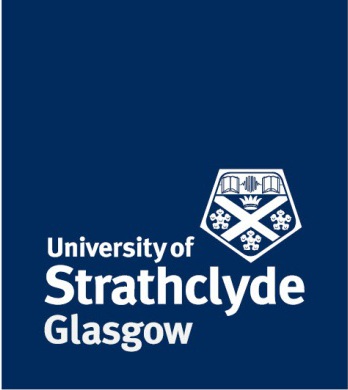 This template should be completed with reference to the reference to the relevant Professorial Zoning criteria as per the following link:http://www.strath.ac.uk/hr/careerpathways/professorialzoning/ Applicants should note the page limit for the applicant submission (section 1 to 3) is 6 pages.An up-to-date PURE report and the most recent ADR submission should be provided along with this template. These can both be obtained through Pegasus from the online ADR system. Data within the PURE report does not need to be replicated. You are asked therefore to use the space provided to highlight key activities, provide relevant context and highlight patterns and trends. As a result, the expectation would be that commentary will be relatively concise in most sections.Section 1 – Personal Details and Background InformationSection 2 – Statement on Progression since last zoning assessmentZone Progression will be considered when there has been a clearly enhanced contribution between your last Zoning Assessment and now. Please use this space to highlight the key achievements between that date and the present time which you believe merit progression to a higher zone. Please confirm the dates for each key achievement.Section 3 – CriteriaStrathclyde professors are usually expected to make sustained contributions which span the four themes of Research, Learning and Teaching, Knowledge Exchange and Citizenship and this should be evidenced in the submission. You should outline your key contributions within the past 6 years, in relation to each of the ten criteria as set out below with particular focus on the additional contribution since you were last zoned. Please highlight in your list of contributions (e.g. of grants, papers, invited keynotes, leading curriculum review etc) activity which has occurred after the original Professorial Zoning process.   For zone determination purposes, four of the criteria within the themes are classed as Primary Indicators (P) from the remaining six criteria, the Key Contribution Areas (C), you are required to select two which will also be used to inform zone allocation.  (Please tick the appropriate box to choose your two Nominated Key Contribution Areas).ResearchLearning and TeachingKnowledge ExchangeCitizenshipAdditional CommentsPlease add any other information you consider relevant.Section 4 – Head of Department/School CommentsComments – Please comment on how the Applicant meets the criteria for Zone movement.Section 5 – SignaturesI can confirm that to the best of my knowledge the above information is accurate.NameDepartment/School FacultyHead of Department/School / DeanDate appointed as ProfessorFTECurrent Professorial Zone Date appointed to current ZoneApplication for progression to ZoneDetail any relevant circumstances you wish to be taken into account (E.g. Formal leadership roles, fellowships, sabbaticals, Covid Impact, part-time working and career breaks) during the 6 year assessment period 2017-2023Research Publications(Primary Indicator)Research income(Primary Indicator)Research Leadership(Primary Indicator)Esteem  Key Contribution AreaActive engagement and contribution to the enhancement of student learning Key Contribution AreaEsteem  Key Contribution AreaExternal engagement and reach(Primary Indicator)Income generation  Key Contribution AreaInternal leadership  Key Contribution AreaExternal leadership  Key Contribution AreaProfessorDateHead of Department/SchoolDate